ПРЕСС-РЕЛИЗот 29.08.2018г.Тел.:  62-06-72, 66-15-10                                                                                                              www.genstaff.gov.kg							www.mil.kgФакс: 62-06-72									        press@genstaff.gov.kgПомошь в проведении Игр  кочевниковГенеральный штаб Вооруженных Сил Кыргызской Республики принимает активное участие в организации подготовки  к 3-м Всемирным играм кочевников. В целях осуществления  охраны и обороны государственных объектов, оцепления внешнего периметра района проведения игр, а также обеспечения общественного порядка,  Генеральным штабом ВС КР выделено около 1000 человек. Помимо этого, инженерные подразделения оказывают активное содействие в оснащении инфраструктуры мест проведения игр.  Так,  военные инженеры войсковых частей  73809 и 20636 Сухопутных войск ВС, несмотря на сложность рельефа местности и быстрое течение реки, установили мост в этногородке в ущелье «Кырчын» с применением тяжелого механизированного моста ТММ-3. Оборудованный  мостовой переход глубиной 2 м., длиной 22 метра и шириной 3,8 м. может пропускать  колесную и гусеничную технику с нагрузкой до 60 тонн. Также инженерные подразделения Сухопутных войск выделили и будут обеспечивать ход  Игр  альтернативными источниками питания на случай аварийного отключения электроэнергии  в таких местах, как ипподром г. Чолпон-Ата, этногородок «Кырчын», культурный центр «Рух Ордо», развлекательный центр «Дордой Мамат».Управление информационного обеспечения ГШ ВС КРУЧКАЙ МААЛЫМАТ 29.08.2018-ж.Тел.:  62-06-72, 66-15-10                                                                                                              www.genstaff.gov.kg							www.mil.kgФакс: 62-06-72									        press@genstaff.gov.kgКөчмөндөр оюнун өткөрүүгө жардамКыргыз Республикасынын Куралдуу Күчтөрүнүн Генералдык штабы 3чү Дүйнөлүк көчмөндөр оюнун өткөрүүгө даярдоо иштерине активдүү катышууда.	Мамлекеттик объекттерди кайтаруу жана коргоо, оюндар өтүүчү райондун сырткы аймагын курчап туруу, ошондой эле коомдук тартипти камсыздоо иш-аракеттерин жүзөгө ашыруу максатында КР ККнын Генералдык штабы тарабынан 1000 жакын адам бөлүнгөн. Андан тышкары Куралдуу Күчтөрдүн Кургактагы аскерлеринин 73809 жана 20636 аскер бөлүктөрүнүн инженердик бөлүкчөлөрү, ДКО өтүүчү аймактын рельефиндеги татаалдыктарга, агымы күчтүү дарыяга карабастан «Кырчын» жайлоосундагы этношаарчада оор механикалаштырылган ТММ-3 көпүрөсүн орнотушту. Тереңдиги 2 м., узундугу 22 м., жана туурасы 3,8 м., болуп жабдылган көпүрө өтмөгү 60 тоннага чейинки дөңгөлөктүү жана каз тамандуу техниканы өткөрө алат. 	Ошондой эле, Кургактагы аскерлердин инженердик бөлүкчөлөрү Чолпон-Ата шаарындагы ипподром, «Кырчын» этношаарчасы, «Рух ордо» маданий борбору жана «Дордой Мамат» оюн-зоок борбору сыяктуу жерлерде электр энергиясынын өчүп калуусу кокустуктарын жөнгө салуу максатында альтернативдүү жарыктандыруу булагын камсыздоону ишке ашырат. Ал үчүн атайын техникалар бөлүнгөн.   КР КК ГШнын маалымат, ММК жана коомчулук менен байланыш башкармалыгыКЫРГЫЗ РЕСПУБЛИКАСЫНЫН КУРАЛДУУ КҮЧТӨРҮНҮН ГЕНЕРАЛДЫК ШТАБЫ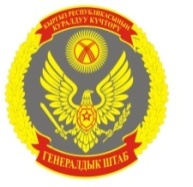 ГЕНЕРАЛЬНЫЙ ШТАБ ВООРУЖЕННЫХ СИЛКЫРГЫЗСКОЙ РЕСПУБЛИКИКЫРГЫЗ РЕСПУБЛИКАСЫНЫН КУРАЛДУУ КҮЧТӨРҮНҮН ГЕНЕРАЛДЫК ШТАБЫГЕНЕРАЛЬНЫЙ ШТАБ ВООРУЖЕННЫХ СИЛКЫРГЫЗСКОЙ РЕСПУБЛИКИ